            Dienas centra „Tīraine” apmeklētāju darba laiks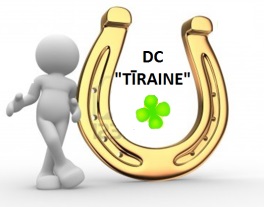 augusta darba dienās no pulksten 10.00 līdz 18.00No 3. augusta līdz 7.  augustam                        www.dctiraine.lv tālr.: 27873903PirmdienaOtrdienaTrešdienaCeturtdienaPiektdiena10:00-14:00Skolnieku vasaras nodarbinātība14:30-16:00Radošās aktivitātes 16:30-18:00Brīvā laika sporta aktivitātes ārā10:00-14:00Skolnieku vasaras nodarbinātība14:30-16:00Veiklības stafetes visiem interesentiem16:30-18:00Brīvā laika sporta aktivitātes ārā10:00-14:00Skolnieku vasaras nodarbinātība14:30-16:00Radošā darbnīca16:30-18:00Brīvā laika sporta aktivitātes ārā10:00-14:00Skolnieku vasaras nodarbinātība15:00-17:00Atjautības spēles uz ātrumu17:30-18:00Apbalvošana10:00-14:00Skolnieku vasaras nodarbinātība14:30-16:00Radošā darbnīca17:00-18:00Tējas pauze visiem interesentiem(nedēļas notikumu pārskats)